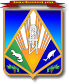 МУНИЦИПАЛЬНОЕ ОБРАЗОВАНИЕХАНТЫ-МАНСИЙСКИЙ РАЙОНХанты-Мансийский автономный округ – ЮграАДМИНИСТРАЦИЯ ХАНТЫ-МАНСИЙСКОГО РАЙОНАП О С Т А Н О В Л Е Н И Еот 13.07.2018                                                                                                № 201г. Ханты-МансийскО внесении изменений в постановление администрации Ханты-Мансийского района от 07.11.2017 № 302 «О распределении обязанностей между главой и заместителями главы Ханты-Мансийского района»В связи с организационно-штатными мероприятиями в администрации Ханты-Мансийского района:1. Внести в приложение к постановлению администрации Ханты-Мансийского района от 07.11.2017 № 302 «О распределении обязанностей между главой и заместителями главы Ханты-Мансийского района» следующие изменения:1.1. Пункт 1.4 раздела 1 изложить в следующей редакции:«1.4. Непосредственно координирует и курирует деятельность:первого заместителя главы района;заместителей главы района;департамента имущественных и земельных отношений;управления по учету и отчетности;юридическо-правового управления;контрольно-ревизионного управления;отдела организационной и контрольной работы;отдела кадровой работы и муниципальной службы.».1.2. Пункты 2.2, 2.3 раздела 2 изложить в следующей редакции:«2.2. Обеспечивает контроль за реализацией полномочий администрации района в сфере гражданской обороны и чрезвычайных ситуаций, профилактики правонарушений, архивного дела, государственной регистрации актов гражданского состояния на территории района, предоставления транспортных услуг населению,  создания условий для обеспечения услугами связи, организации межмуниципального взаимодействия и сотрудничества администрации района с органами местного самоуправления Ханты-Мансийского района и сельских поселений.2.3. Непосредственно координирует и курирует деятельность:отдела транспорта, связи и дорог; отдела специальных мероприятий;отдела по организации профилактики правонарушений;отдела по работе с сельскими поселениями;архивного отдела;отдела ЗАГС.».1.3. Пункт 6.7 раздела 6 изложить в следующей редакции:«6.7. В период отсутствия заместителя главы района его обязанности исполняет глава района.».1.4. Раздел 7 признать утратившим силу. 2. Опубликовать настоящее постановление в газете «Наш район» 
и разместить на официальном сайте администрации Ханты-Мансийского района.3. Контроль за выполнением постановления оставляю за собой.Глава Ханты-Мансийского района                                                  К.Р.Минулин